Publicado en Barcelona el 05/04/2013 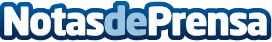 ¿Cómo hacer un contrato de compraventa de un vehículo?El contrato de compraventa de vehiculos incluye algunos términos distintos a otros contratos. Si deseas hacer un contrato de compraventa de vehiculo para adquirir o vender un coche, una moto o cualquier otro vehículo, Promolex te enseña cómo hacerlo.Datos de contacto:PromolexNota de prensa publicada en: https://www.notasdeprensa.es/como-hacer-un-contrato-de-compraventa-de-un-vehiculo Categorias: Automovilismo Industria Automotriz http://www.notasdeprensa.es